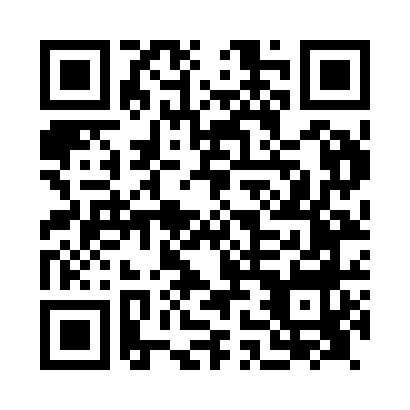 Prayer times for Talog, Pembrokeshire, UKMon 1 Jul 2024 - Wed 31 Jul 2024High Latitude Method: Angle Based RulePrayer Calculation Method: Islamic Society of North AmericaAsar Calculation Method: HanafiPrayer times provided by https://www.salahtimes.comDateDayFajrSunriseDhuhrAsrMaghribIsha1Mon3:125:031:226:599:4011:312Tue3:135:041:226:599:4011:313Wed3:135:051:226:589:3911:314Thu3:145:051:226:589:3911:305Fri3:145:061:226:589:3811:306Sat3:155:071:236:589:3811:307Sun3:155:081:236:589:3711:308Mon3:165:091:236:579:3611:309Tue3:165:101:236:579:3611:2910Wed3:175:111:236:579:3511:2911Thu3:185:121:236:569:3411:2912Fri3:185:131:236:569:3311:2813Sat3:195:141:246:559:3211:2814Sun3:205:161:246:559:3111:2715Mon3:205:171:246:549:3011:2716Tue3:215:181:246:549:2911:2617Wed3:225:191:246:539:2811:2618Thu3:225:211:246:539:2711:2519Fri3:235:221:246:529:2611:2520Sat3:245:231:246:519:2411:2421Sun3:245:251:246:519:2311:2322Mon3:255:261:246:509:2211:2323Tue3:265:271:246:499:2011:2224Wed3:265:291:246:499:1911:2125Thu3:275:301:246:489:1811:2126Fri3:285:321:246:479:1611:2027Sat3:295:331:246:469:1511:1928Sun3:295:351:246:459:1311:1829Mon3:305:361:246:449:1211:1830Tue3:315:381:246:439:1011:1731Wed3:315:391:246:429:0811:16